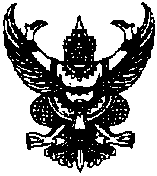 ประกาศเทศบาลตำบลหนองบัวตะเกียดเรื่อง  ประมูลจ้างด้วยระบบอิเล็กทรอนิกส์  ก่อสร้างถนนคอนกรีตเสริมเหล็ก จากบ้านนายหวิดบ้านดอนมูกมัน  หมู่ที่  4  ตำบลหนองบัวตะเกียด  อำเภอด่านขุนทด  จังหวัดนครราชสีมา.............................................ด้วยเทศบาลตำบลหนองบัวตะเกียด   อำเภอด่านขุนทด  จังหวัดนครราชสีมา  มีความประสงค์จะประมูลจ้างก่อสร้างถนนคอนกรีตเสริมเหล็กจากบ้านนายหวิด  บ้านดอนมูกมัน  หมู่ที่  4  กว้าง  4.50  เมตร  ยาว  112  เมตร  หนา  0.15  เมตร  หรือมีพื้นที่คอนกรีตไม่น้อยกว่า  504  ตารางเมตร  ลงหินคลุกไหล่ทาง  0.30  เมตร   ป้ายประชาสัมพันธ์และป้ายโครงการ  1  ป้าย  (รายละเอียดตามแบบแปลนเทศบาลตำบลหนองบัวตะเกียด  กำหนด)	ราคากลางของงานจ้างในการประมูลครั้งนี้  เป็นเงินทั้งสิ้น   285,000.-  บาท   (สองแสนแปดหมื่นห้าพันบาทถ้วน)  ระยะเวลาดำเนินการ   60  วัน	ผู้มีสิทธิเสนอราคาจะต้องมีคุณสมบัติ ดังนี้เป็นนิติบุคคล  เป็นผู้มีอาชีพรับจ้างงานที่ประมูลจ้างด้วยระบบอิเล็กทรอนิกส์ดังกล่าว  ซึ่งมีผลงานการก่อสร้างประเภทเดียวกันในสัญญาเดียว  วงเงินไม่น้อยกว่า   142,500.-    บาท  (หนึ่งแสนสี่หมื่นสองพันห้าร้อยบาทถ้วน)ไม่เป็นผู้ที่ถูกระบุชื่อไว้ในบัญชีรายชื่อผู้ทิ้งงานของทางหรือของหน่วยการบริหารราชการส่วนท้องถิ่นได้แจ้งเวียนชื่อแล้ว3.  ไม่เป็นผู้ได้รับเอกสิทธิ์หรือความคุ้มกัน  ซึ่งอาจปฏิเสธไม่ยอมขึ้นศาลไทย  เว้นแต่รัฐบาลของผู้เสนอราคาได้มีคำสั่งให้สละสิทธิ์ความคุ้มกันเช่นว่านั้น4.  ไม่เป็นผู้มีผลประโยชน์ร่วมกันกับผู้เสนอราคารายอื่นที่เข้าเสนอราคาให้แก่เทศบาลตำบลหนองบัวตะเกียดและไม่เป็นผู้มีผลประโยชน์ร่วมกันระหว่างผู้เสนอราคากับผู้ให้บริการตลาดกลางอิเล็กทรอนิกส์ ณ วันประกาศประมูลจ้างด้วยระบบอิเล็กทรอนิกส์ หรือไม่เป็นผู้กระทำการอันเป็นการขัดขวางการแข่งขันราคาอย่างเป็นธรรมในการประมูลจ้างด้วยระบบอิเล็กทรอนิกส์ในครั้งนี้		5.  บุคคลหรือนิติบุคคลที่จะเข้าเป็นคู่สัญญาต้องไม่อยู่ในฐานะเป็นผู้ไม่แสดงรายรับรายจ่าย หรือแสดงบัญชีรายรับรายจ่ายไม่ถูกต้องครบถ้วนในสาระสำคัญ
	6. บุคคลหรือนิติบุคคลที่จะเข้าเป็นคู่สัญญากับหน่วยงานของรัฐซึ่งได้ดำเนินการจัดซื้อจัดจ้างด้วยระบบอิเล็กทรอนิกส์ (e-GovernmentProcurement : e-GP) ต้องลงทะเบียนในระบบอิเล็กทรอนิกส์ของกรมบัญชีกลางที่เว็บไซต์ศูนย์ข้อมูลจัดซื้อจัดจ้างภาครัฐ7. คู่สัญญาต้องรับเงินผ่านบัญชีธนาคาร เว้นแต่การรับจ่ายเงิน แต่ละครั้งซึ่งมูลค่าไม่เกินสามหมื่นบาทคู่สัญญาอาจรับจ่ายเป็นเงินสดก็ได้ 		กำหนดยื่นเอกสารประมูลจ้างด้วยระบบอิเล็กทรอนิกส์ ในวันที่ 21  สิงหาคม2560ระหว่างเวลา  10.00 น.   ถึงเวลา  12.00 น.   ณ   ศูนย์รวมข้อมูลข่าวสารการจัดซื้อจัดจ้างระดับอำเภอด่านขุนทด (ห้องประชุมอำเภอ ชั้น 2)   ประกาศรายชื่อผู้มีสิทธิได้รับการคัดเลือกให้เข้าเสนอราคา   ในวันที่ 29สิงหาคม2560เวลา10.00น.และกำหนดเสนอราคาในวันที่12  กันยายน2560 ตั้งแต่เวลา 09.30 น. เป็นต้นไป		ผู้สนใจติดต่อขอรับ/ซื้อเอกสารประมูลจ้างด้วยระบบอิเล็กทรอนิกส์  ในราคาชุดละ 500  บาท  ได้ที่ทำการเทศบาลตำบลหนองบัวตะเกียดระหว่างวันที่  2 – 10 สิงหาคม2560ระหว่างเวลา  08.30 – 16.30 น.ดูรายละเอียดได้ที่เว็บไซต์ www.gprocurement.go.th, www.koratdla.go.thหรือสอบถามทางโทรศัพท์หมายเลข 0-4430-0236-7 ในวันและเวลาราชการประกาศ    ณ   วันที่   2 เดือน  สิงหาคม   พ.ศ.  2560	        (นายวุฒิพงษ์   ชนะเกียรติ)นายกเทศมนตรีตำบลหนองบัวตะเกียด